Indicação Nº    /2019Sugere ao Poder Executivo que seja realizado REPARO E CONSERTO EMERGENCIAL do buraco na Rua Leonardo da Vinci, 104, Jardim América, Pendotiba.Indico à Mesa na forma Regimental, que seja enviado ofício ao Exmo. Senhor Prefeito de Niterói, para realização de REPARO E CONSERTO EMERGENCIAL do buraco na Rua Leonardo da Vinci, 104, Jardim América, Pendotiba.JUSTIFICATIVAJustifica-se a presente proposição, visando atender as reivindicações dos moradores da localidade. É de grande necessidade o conserto emergencial. Os moradores desta rua são obrigados a conviver com o problema. Solicito uma urgência na resolução da situação.Niterói, 02 de Julho de 2019.__________________________________VEREADOR RICARDO EVANGELISTA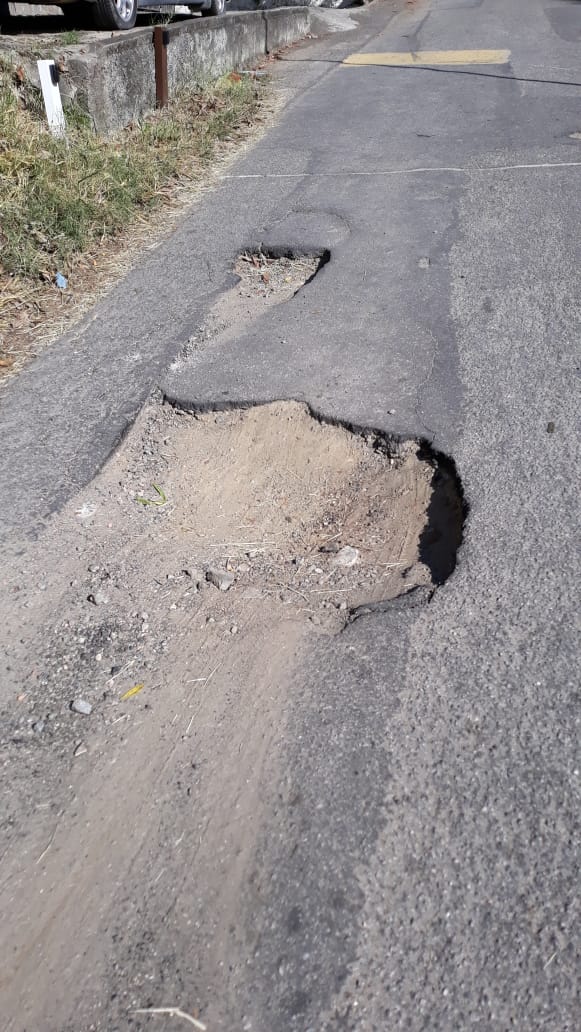 